Беседы с родителями по безопасности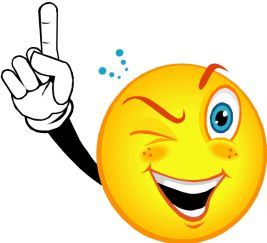 Ребенок дошкольного возраста требует неусыпного контроля за своим поведением. При этом необходимо найти разумный баланс между его свободой действий и потенциальными опасностями, которые могут подстерегать малыша на каждом шагу. Взрослым необходимо каждый раз трезво оценивать уровень окружающих угроз, будь то крупная собака в 10-ти метрах от ребенка, проезжающий автомобиль, лежащий на земле осколок стекла или колючий куст.Детский сад беседы с родителями о безопасности помогут взрослым более адекватно подойти к защите своих детей. Ведь многие родители, а особенно те, у кого уже не первый ребенок начинают относиться к безопасности детей с некоторой долей халатности. Задача воспитателя предостеречь взрослых от необдуманных действий или небрежного отношения к малышам и их окружающей обстановке. Целью подобных бесед является снижение детского бытового травматизма.Детский сад и беседы с родителями – общие советы безопасностиРодителям стоит помнить, что некоторые вещи невозможно правильно усвоить через чтение книг или интернета. Например, к этому относится техника искусственного дыхания и непрямого массажа сердца. Ведь даже если вы и обладаете навыками подобной реанимационных мероприятий в случае со взрослыми людьми, относительно детей она проводится несколько иначе. Причем это сильно зависит от возраста малыша и при неправильном подходе можно повредить ребенку грудную клетку и внутренние органы. Поэтому очень желательно поговорить с медиками или посетить курсы, где вам покажут на практике как восстановить ребенку дыхание и пульс. Не стоит халатно относиться к подобным вещам, ведь в некоторых случаях они смогут спасти жизнь вашему сыну или дочери.В дополнении к подобным техникам не лишним будет изучить первую медицинскую помощь при переломах, вывихах, растяжениях и ожогах, ведь летний период может часто сопровождаться поездками вдаль от города и крупных населенных пунктов, а зимой высока вероятность травмироваться вследствие множества льда и снега. Частично подобные техники изучают водители автомобилей, но по статистике лишь около 5% способны оказать в критической ситуации помощь и то её качество оставляет желать лучшего. Поэтому если вы не медик, то не игнорируйте изучение хотя бы самых базовых приемов, ведь разные повреждения порой требуют диаметрально противоположных действий. В идеале получить навыки первой медицинской помощи из рук практикующих специалистов, которые часто оказывают помощь людям и детям в частности.Также хотим обратить ваше внимание, чтобы вы ни в коем случае не забывали всегда иметь дома и брать с собой в поездки аптечку первой медицинской помощи. Следите, чтобы препараты не имели просроченный гарантийный термин и хранились в соответствующих условиях. В аптечке должны быть обезболивающие, жаропонижающие, антигистаминные, бактерицидные препараты. А также средства лечения желудочных заболеваний, средства от ожогов, ушибов и различные перевязочные материалы.Еще один совет – будьте внимательны к вашим детям, давайте им свободу в безопасных рамках и не переоценивайте возможности малышей. Дети дошкольного возраста имеют множество физических и психических ограничений. Например, малыши еще плохо контролируют свое тело, им не всегда легко определить источник звука, их зрение имеет очень узкий по сравнению со взрослым угол обзора. Все эти факторы и еще множество других не позволяют детям адекватно отреагировать многие опасности, например, на выскочивший из-за угла мотоцикл. Еще одной сложностью является отсутствие опыта, многие ребята просто не придают значение тем вещам, которые очевидно для них опасны. Поэтому и происходят многие трагедии, когда ребята выпадают из окон, сунут спицы в розетки, обвариваются кипятком, падают в обрывы, тонут и так далее.С достижением младшего школьного возраста возможности детей по усвоению опасностей будут расти. Они будут уже лучше видеть, осознавать источник шума, научатся контролировать тело, осознавать возможную беду. Но всё равно учтите, что их параметры тела и мозга максимально приблизятся к параметрам взрослого лишь при достижении подросткового возраста.Детский сад и беседы с родителями ставят своей целью в первую очередь помочь взрослым правильно подойти к защите своих детей от окружающих опасностей.Беседы с родителями в детском саду – практические советыНикогда не думайте, что если вы будете осторожны, то это каким-то образом отразиться на развитии ребенка. Конечно, не стоит запугивать ребенка и держать его возле юбки, но вы как взрослый человек, должны четко осознавать возможный уровень опасности и оградить собственное чадо. При этом не последнюю очередь играют профилактические беседы с малышами, ведь часто ребята просто не представляют себе, что, например, лежащий на земле провод может их ударить электричеством.Родителям необходимо обеспечить в доме все условия, чтобы обезопасить ребенка от возможных проблем.Нельзя оставлять включенную плиту или опасные электроприборы без присмотра.Категорически нельзя ставить на край стола или на незакрепленную скатерть емкости с горячей жидкостью, поскольку малыш может всё перевернуть на себя.Электрические розетки должны иметь заглушки или поворотный механизм. http://bezopasnost-detej.ru/bezopasnost-doshkolnikov/116-detskij-sad-besedy-s-roditelyami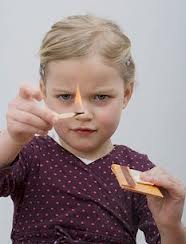 Низкие углы мебели должны быть скругленные или иметь смягчающие накладки. Нельзя чтобы на уровне ребенка торчали острые предметы, о которые он может пораниться.В доме не должно быть открытых проводов, которые можно тянуть и грызть.Опасные места (такие как открытые окна или балконы) необходимо контролировать, не оставляйте там предметы по которым ребенок может залезть на окно.При прогулках с ребенком всегда следите чтобы:В ближайшем окружении ребенка не было неадекватных детей с опасным поведением или предметами.Смотрите, чтобы малыш не подходил близко к качелям или каруселям.Следите за тем, чтобы вокруг не находились пьяные люди или люди со странным поведением.Обращайте внимание на собак во дворе, иногда даже мирное с виду животное может внезапно напасть на ребенка.Просматривайте те места, где играет ребенок, следите, чтобы там не было шприцов, стекла и других опасных предметов.Не разрешайте ребенку играть в местах, где есть острые углы, об которые он может травмироваться, например, такие углы могут быть на старых металлических площадках, оставшихся еще со старых времен.Будьте внимательно, когда находится на лестницах, возле ограждений с острыми краями или вблизи дороги.Источник: http://bezopasnost-detej.ru/bezopasnost-doshkolnikov/116-detskij-sad-besedy-s-roditelyami 